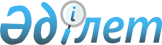 "Әскери қызметшiлердің, арнаулы мемлекеттік және құқық қорғау органдары, мемлекеттік фельдъегерлік қызмет қызметкерлерiнің, сондай-ақ арнайы атақтарға, сыныптық шендерге ие болу және нысанды киiм киiп жүру құқықтары 2012 жылғы 1 қаңтардан бастап жойылған адамдардың еңбек сiңiрген жылдарын есептеу қағидаларын бекіту туралы" Қазақстан Республикасы Үкіметінің 2014 жылғы 24 ақпандағы № 129 қаулысына толықтыру енгізу туралы
					
			Күшін жойған
			
			
		
					Қазақстан Республикасы Үкіметінің 2020 жылғы 1 қыркүйектегі № 546 қаулысы. Күші жойылды - Қазақстан Республикасы Үкіметінің 2023 жылғы 29 тамыздағы № 733 қаулысымен
      Ескерту. Күші жойылды - ҚР Үкіметінің 29.08.2023 № 733 (алғашқы ресми жарияланған күнінен кейін күнтізбелік он күн өткен соң қолданысқа енгізіледі) қаулысымен.
      ЗҚАИ-ның ескертпесі!
      Қолданысқа енгізілу тәртібін 2-тармақтан қараңыз
      Қазақстан Республикасының Үкіметі ҚАУЛЫ ЕТЕДІ:
      1. "Әскери қызметшiлердің, арнаулы мемлекеттік және құқық қорғау органдары, мемлекеттік фельдъегерлік қызмет қызметкерлерiнің, сондай-ақ арнайы атақтарға, сыныптық шендерге ие болу және нысанды киiм киiп жүру құқықтары 2012 жылғы 1 қаңтардан бастап жойылған адамдардың еңбек сiңiрген жылдарын есептеу қағидаларын бекіту туралы" Қазақстан Республикасы Үкіметінің 2014 жылғы 24 ақпандағы № 129 қаулысына (Қазақстан Республикасының ПҮАЖ-ы, 2014 ж., № 9, 84-құжат) мынадай толықтыру енгізілсін:
      көрсетілген қаулымен бекітілген Әскери қызметшілердің, арнаулы мемлекеттік және құқық қорғау органдары, мемлекеттік фельдъегерлік қызмет қызметкерлерінің, сондай-ақ арнайы атақтарға, сыныптық шендерге ие болу және нысанды киім киіп жүру құқықтары 2012 жылғы 1 қаңтардан бастап жойылған адамдардың еңбек сіңірген жылдарын есептеу қағидаларында:
      2-тармақтың екінші бөлігінің 17) тармақшасындағы "жер аударуда болған уақыты есептеледі." деген сөздер "жер аударуда болған уақыты;" деген сөздермен ауыстырылып, мынадай мазмұндағы 18) тармақшамен толықтырылсын:
      "18) жедел-іздестіру қызметін және (немесе) анықтауды жүзеге асырған, "Қазақстан Республикасы орталық атқарушы органдарының ведомстволары туралы" Қазақстан Республикасы Үкіметінің 2014 жылғы  14 тамыздағы № 933 қаулысына сәйкес экономикалық тергеу қызметіне өткен қызметкерлердің кеден органдарындағы қызметі есептеледі.".
      2. Осы қаулы алғашқы ресми жарияланған күнінен бастап қолданысқа енгізіледі және 2014 жылғы 18 қарашадан бастап туындаған құқықтық қатынастарға қолданылады.
					© 2012. Қазақстан Республикасы Әділет министрлігінің «Қазақстан Республикасының Заңнама және құқықтық ақпарат институты» ШЖҚ РМК
				
      Қазақстан РеспубликасыныңПремьер-Министрі 

А. Мамин
